FORMULAIRE DE CANDIDATURE – Les Nuits Indé Indoor de la Province de LiègeDOCUMENT A COMPLETER ET A RENVOYER à l’adresse gilles.peeters@provincedeliege.be avant le 30/09/22 à 23:59Nom de la structure : ……………………………………………………………………………………………………………Nom de la salle : …………………………………………………………………………………………………………………..Adresse : ……………………………………………………………………………………………………………………………….Objet social : …………………………………………………………………………………………………………………………Président : …………………………………………………………………………………………………………………………….Personne de contact : …………………………………………………………………………………………………………..Adresse mail de la personne de contact : …………………………………………………………………………..Téléphone de la personne de contact : ……………………………………………………………………………….Jauge de la Salle : ………………………………………………………………………………………………………………..Date de la soirée: ……………………………………………………………………………………………………..Style musical de la soirée: ……………………………………………………………………………………….    J’atteste que notre structure à produit ou coproduit au minimum 10 concerts entre le 1er janvier 2021 et le 31 juillet 2022 (à cocher).     Je transmets, en complément du présent formulaire, le budget prévisionnel de la soirée (à cocher).  Je m’engage à être en ordre de justificatifs pour le subside octroyé lors de la précédente édition (à cocher).  Par le biais de l’envoi de ce document, l’organisateur s’engage à : Elaborer la programmation en respectant l’identité de son lieu et en répondant aux critères de programmation arrêtés par la Province ; Rémunérer les artistes et éventuellement des techniciens par le biais du subside octroyé par la Province de Liège ;Prendre en charge l’organisation technique, l’accueil et le catering des artistes, la gestion des entrées (vérification des tickets et gestion de l’affluence) et du bar, et tout autre prestation nécessaire au bon déroulement de la soirée ; Appliquer un prix d’entrée entre 8 et 15 € ; Promouvoir son événement en respectant les consignes de visibilité qui seront transmises ultérieurement. Signature(Nom et prénom) 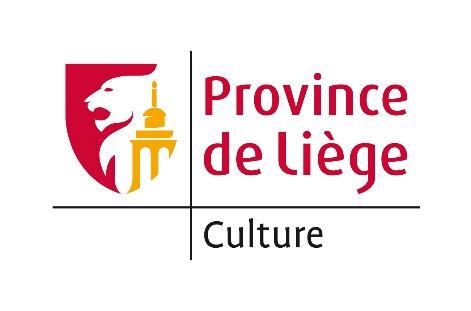 